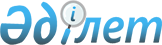 Об организации оплачиваемых общественных работ в Жамбылском районе Северо-Казахстанской области на 2010 год
					
			Утративший силу
			
			
		
					Постановление акимата Жамбылского района Северо-Казахстанской области от 9 марта 2010 года N 40. Зарегистрировано Управлением юстиции Жамбылского района Северо-Казахстанской области 13 апреля 2010 года N 13-7-122. Утратило силу (письмо аппарата акима Жамбылского района Северо-Казахстанской области от 8 апреля 2013 года N 02-05-1.4-2/336)

      Сноска. Утратило силу (письмо аппарата акима Жамбылского района Северо-Казахстанской области от 08.04.2013 N 02-05-1.4-2/336)      В соответствии с подпунктом 13) пункта 1 статьи 31 Закона Республики Казахстан от 23 января 2001 года № 148 «О местном государственном управлении и самоуправлении в Республике Казахстан», подпунктом 5) статьи 7, пунктом 5 статьи 20 Закона Республики Казахстан от 23 января 2001 года № 149 «О занятости населения», постановлением Правительства Республики Казахстан от 19 июня 2001 года № 836 «О мерах по реализации Закона Республики Казахстан от 23 января 2001 года «О занятости населения» акимат района ПОСТАНОВЛЯЕТ:



      1. Утвердить Перечень организаций, виды, объемы общественных работ (далее по тексту - Перечень) согласно приложению.



      2. Государственному учреждению «Отдел занятости и социальных программ Жамбылского района» осуществлять направление безработных граждан на общественные работы в соответствии с утвержденным Перечнем.



      3. Оплату труда общественных работников производить из средств местного бюджета в размере минимальной заработной платы, в соответствии Законом Республики Казахстан от 7 декабря 2009 года «О республиканском бюджете на 2010-2012 годы».



      4. Условия общественных работ определяются продолжительностью рабочей недели 5 дней с двумя выходными (суббота, воскресенье), восьми часовой рабочий день, обеденный перерыв 1 час, исходя из условий труда применяются гибкие формы организации рабочего времени, предусмотренные трудовым договором, заключаемые между работниками и работодателями.



      5. Инструктаж по охране труда и технике безопасности, обеспечение спецодеждой, инструментами и оборудованием, выплата социальных пособий по временной нетрудоспособности, возмещение вреда, причиненного увечьем или иным повреждением здоровья, пенсионные и социальные отчисления производятся в соответствии с законодательством Республики Казахстан.



      6. Признать утратившими силу следующие постановления акимата Жамбылского района:

      1) от 2 февраля 2009 года № 17 "Об организации оплачиваемых общественных работ» (зарегистрированное в Реестре государственной регистрации № 13-7-104 от 18 февраля 2009 года, опубликованное в газетах «Ауыл арайы» от 27 февраля 2009 года № 8, «Сельская новь» от 27 февраля 2009 года № 8);

      2) от 4 декабря 2009 года № 290 «О внесении изменений в постановление акимата Жамбылского района от 2 февраля 2009 года № 17 "Об организации оплачиваемых общественных работ" (зарегистрированное в Реестре государственной регистрации № 13-7-117 от 16 января 2010 года, опубликованное в газетах «Ауыл арайы» от 15 января 2010 года № 03, «Сельская новь» от 15 января 2010 года № 03).



      7. Контроль за исполнением настоящего постановления возложить на заместителя акима района Сарбасова А.К.



      8. Настоящее постановление вводится в действие со дня его первого официального опубликования в средствах массовой информации.      Аким района                                С. Ибраев      СОГЛАСОВАНО:      Государственное учреждение «Жамбылский

      районный архив»                            Тулегенов К.М.      Государственное учреждение «Управление

      юстиции Жамбылского района»                Рязанцева Н.А.       Государственное учреждение «Отдел

      внутренних дел Жамбылского района

      Департамента внутренних дел Северо-

      Казахстанской области»                     Кутушев А.Е.

Приложение

к постановлению акимата района

от 09 марта 2010 года № 40 Перечень организаций, виды, объемы общественных работ
					© 2012. РГП на ПХВ «Институт законодательства и правовой информации Республики Казахстан» Министерства юстиции Республики Казахстан
				№

п/

пНаименование

организацииНаименование

организацииНаименование

организацииНаименование

организацииВид общественных

работОбъем работы Коли

чест

во ра

бочих

мест1Государственное

коммунальное пред

приятие на праве

хозяйственного

ведения «Жамбыл су»

отдела жилищно-

коммунального

хозяйства, пасса

жирского транспорта

и автомобильных

дорог акимата

Жамбылского района

Северо-Казахстанской

области» Государственное

коммунальное пред

приятие на праве

хозяйственного

ведения «Жамбыл су»

отдела жилищно-

коммунального

хозяйства, пасса

жирского транспорта

и автомобильных

дорог акимата

Жамбылского района

Северо-Казахстанской

области» Государственное

коммунальное пред

приятие на праве

хозяйственного

ведения «Жамбыл су»

отдела жилищно-

коммунального

хозяйства, пасса

жирского транспорта

и автомобильных

дорог акимата

Жамбылского района

Северо-Казахстанской

области» Государственное

коммунальное пред

приятие на праве

хозяйственного

ведения «Жамбыл су»

отдела жилищно-

коммунального

хозяйства, пасса

жирского транспорта

и автомобильных

дорог акимата

Жамбылского района

Северо-Казахстанской

области» 1. Оказание

помощи организа

ции жилищно-

коммунального

хозяйства в

уборке территорий

населенных

пунктов. Уборка

центральных

улиц и

площадей,

парка Победы

500000

квадратных

метров.51Государственное

коммунальное пред

приятие на праве

хозяйственного

ведения «Жамбыл су»

отдела жилищно-

коммунального

хозяйства, пасса

жирского транспорта

и автомобильных

дорог акимата

Жамбылского района

Северо-Казахстанской

области» Государственное

коммунальное пред

приятие на праве

хозяйственного

ведения «Жамбыл су»

отдела жилищно-

коммунального

хозяйства, пасса

жирского транспорта

и автомобильных

дорог акимата

Жамбылского района

Северо-Казахстанской

области» Государственное

коммунальное пред

приятие на праве

хозяйственного

ведения «Жамбыл су»

отдела жилищно-

коммунального

хозяйства, пасса

жирского транспорта

и автомобильных

дорог акимата

Жамбылского района

Северо-Казахстанской

области» Государственное

коммунальное пред

приятие на праве

хозяйственного

ведения «Жамбыл су»

отдела жилищно-

коммунального

хозяйства, пасса

жирского транспорта

и автомобильных

дорог акимата

Жамбылского района

Северо-Казахстанской

области» 2. Оказание

помощи в

обслуживании и

охране локальных

водопроводных

сетей.18 километров.32Государственное

учреждение «Аппарат

акима Архангельского

сельского округа».Государственное

учреждение «Аппарат

акима Архангельского

сельского округа».Государственное

учреждение «Аппарат

акима Архангельского

сельского округа».Государственное

учреждение «Аппарат

акима Архангельского

сельского округа».1. Оказание

помощи в благо

устройстве и

озеленении

территорий.Уборка улиц 5

километров,

посадка

деревьев 20

штук, разбив

ка цветников

100 квадрат

ных метров,

поливка,

подрезка

кустарников

200 метров,

спиливание

сухих дере

вьев и веток

20 штук.12Государственное

учреждение «Аппарат

акима Архангельского

сельского округа».Государственное

учреждение «Аппарат

акима Архангельского

сельского округа».Государственное

учреждение «Аппарат

акима Архангельского

сельского округа».Государственное

учреждение «Аппарат

акима Архангельского

сельского округа».2. Оказание

помощи в текущем

ремонте дорог.450 квадрат

ных метров.12Государственное

учреждение «Аппарат

акима Архангельского

сельского округа».Государственное

учреждение «Аппарат

акима Архангельского

сельского округа».Государственное

учреждение «Аппарат

акима Архангельского

сельского округа».Государственное

учреждение «Аппарат

акима Архангельского

сельского округа».3. Оказание

помощи в

заготовке дров

для отопления

зданий аппарата

акима сельского

округа.Заготовка

дров, распи

ловка, колка

и складиро

вание 20

кубических

метров.12Государственное

учреждение «Аппарат

акима Архангельского

сельского округа».Государственное

учреждение «Аппарат

акима Архангельского

сельского округа».Государственное

учреждение «Аппарат

акима Архангельского

сельского округа».Государственное

учреждение «Аппарат

акима Архангельского

сельского округа».4. Оказание

помощи в переписи

домашних хозяйств

и в составлении

похозяйственных

книг.Обход 337

дворов.12Государственное

учреждение «Аппарат

акима Архангельского

сельского округа».Государственное

учреждение «Аппарат

акима Архангельского

сельского округа».Государственное

учреждение «Аппарат

акима Архангельского

сельского округа».Государственное

учреждение «Аппарат

акима Архангельского

сельского округа».5. Оказание

помощи в

благоустройстве

кладбищ, свалок.Кладбищ 5000

квадратных

метров,

свалок 1000

квадратных

метров.12Государственное

учреждение «Аппарат

акима Архангельского

сельского округа».Государственное

учреждение «Аппарат

акима Архангельского

сельского округа».Государственное

учреждение «Аппарат

акима Архангельского

сельского округа».Государственное

учреждение «Аппарат

акима Архангельского

сельского округа».6. Оказание

помощи по

подготовке к зиме

и текущему

ремонту в здании

аппарата акима

сельского округа.Побелка 100

квадратных

метров,

наклейка

обоев 100

квадратных

метров, утеп

ление и покра

ска окон 8

штук.13Государственное

учреждение «Аппарат

акима Баянаульского

сельского округа».Государственное

учреждение «Аппарат

акима Баянаульского

сельского округа».Государственное

учреждение «Аппарат

акима Баянаульского

сельского округа».Государственное

учреждение «Аппарат

акима Баянаульского

сельского округа».1. Оказание

помощи в

благоустройстве и

озеленении

территорий.Уборка улиц 6

километров,

посадка

деревьев 20

штук, разбив

ка цветников

100 квадрат

ных метров,

поливка,

подрезка

кустарников

250 метров,

спиливание

сухих дере

вьев и веток

20 штук.13Государственное

учреждение «Аппарат

акима Баянаульского

сельского округа».Государственное

учреждение «Аппарат

акима Баянаульского

сельского округа».Государственное

учреждение «Аппарат

акима Баянаульского

сельского округа».Государственное

учреждение «Аппарат

акима Баянаульского

сельского округа».2. Оказание

помощи в текущем

ремонте дорог.400 квадрат

ных метров.13Государственное

учреждение «Аппарат

акима Баянаульского

сельского округа».Государственное

учреждение «Аппарат

акима Баянаульского

сельского округа».Государственное

учреждение «Аппарат

акима Баянаульского

сельского округа».Государственное

учреждение «Аппарат

акима Баянаульского

сельского округа».3. Оказание

помощи в

заготовке дров

для отопления

зданий аппарата

акима сельского

округа.Заготовка

дров, распи

ловка, колка

и складиро

вание 20

кубических

метров.13Государственное

учреждение «Аппарат

акима Баянаульского

сельского округа».Государственное

учреждение «Аппарат

акима Баянаульского

сельского округа».Государственное

учреждение «Аппарат

акима Баянаульского

сельского округа».Государственное

учреждение «Аппарат

акима Баянаульского

сельского округа».4. Оказание

помощи в переписи

домашних хозяйств

и в составлении

похозяйственных

книг.Обход 264

дворов.13Государственное

учреждение «Аппарат

акима Баянаульского

сельского округа».Государственное

учреждение «Аппарат

акима Баянаульского

сельского округа».Государственное

учреждение «Аппарат

акима Баянаульского

сельского округа».Государственное

учреждение «Аппарат

акима Баянаульского

сельского округа».5. Оказание

помощи в

благоустройстве

кладбищ, свалок.Кладбищ 2000

квадратных

метров,

свалок 1000

квадратных

метров.13Государственное

учреждение «Аппарат

акима Баянаульского

сельского округа».Государственное

учреждение «Аппарат

акима Баянаульского

сельского округа».Государственное

учреждение «Аппарат

акима Баянаульского

сельского округа».Государственное

учреждение «Аппарат

акима Баянаульского

сельского округа».6. Оказание

помощи по

подготовке к зиме

и текущему

ремонту в здании

аппарата акима

сельского округа.Побелка 250

квадратных

метров,

наклейка

обоев 200

квадратных

метров, утеп

ление и

покраска окон

8 штук.14Государственное

учреждение «Аппарат

акима Благовещен

ского сельского

округа».Государственное

учреждение «Аппарат

акима Благовещен

ского сельского

округа».Государственное

учреждение «Аппарат

акима Благовещен

ского сельского

округа».Государственное

учреждение «Аппарат

акима Благовещен

ского сельского

округа».1. Оказание

помощи в

благоустройстве и

озеленении

территорий.Уборка улиц

40 километ

ров, посадка

деревьев 40

штук, разбив

ка цветников

300 квадрат

ных метров,

поливка,

подрезка

кустарников

500 метров,

спиливание

сухих дере

вьев и веток 60 штук.174Государственное

учреждение «Аппарат

акима Благовещен

ского сельского

округа».Государственное

учреждение «Аппарат

акима Благовещен

ского сельского

округа».Государственное

учреждение «Аппарат

акима Благовещен

ского сельского

округа».Государственное

учреждение «Аппарат

акима Благовещен

ского сельского

округа».2. Оказание

помощи в текущем

ремонте дорог.800

квадратных

метров.14Государственное

учреждение «Аппарат

акима Благовещен

ского сельского

округа».Государственное

учреждение «Аппарат

акима Благовещен

ского сельского

округа».Государственное

учреждение «Аппарат

акима Благовещен

ского сельского

округа».Государственное

учреждение «Аппарат

акима Благовещен

ского сельского

округа».3. Выполнение

подсобных работ в

строительстве

ледовых

городков. Строительство

ледовых

городков из

ледовых

кирпичей 2000

штук размером

20x30x40

сантиметров,

установка

каркасов и

утрамбовка их

снегом для

строительства

ледовых фигур

8 штук.34Государственное

учреждение «Аппарат

акима Благовещен

ского сельского

округа».Государственное

учреждение «Аппарат

акима Благовещен

ского сельского

округа».Государственное

учреждение «Аппарат

акима Благовещен

ского сельского

округа».Государственное

учреждение «Аппарат

акима Благовещен

ского сельского

округа».4. Оказание

помощи по

вопросам

занятости и сбору

необходимых

документов при

назначении

государственных

пособий семьям,

имеющим детей до

18 лет.210 дел.14Государственное

учреждение «Аппарат

акима Благовещен

ского сельского

округа».Государственное

учреждение «Аппарат

акима Благовещен

ского сельского

округа».Государственное

учреждение «Аппарат

акима Благовещен

ского сельского

округа».Государственное

учреждение «Аппарат

акима Благовещен

ского сельского

округа».5. Оказание

помощи в переписи

домашних хозяйств

и составлении

похозяйственных

книг. Обход 1096

дворов.44Государственное

учреждение «Аппарат

акима Благовещен

ского сельского

округа».Государственное

учреждение «Аппарат

акима Благовещен

ского сельского

округа».Государственное

учреждение «Аппарат

акима Благовещен

ского сельского

округа».Государственное

учреждение «Аппарат

акима Благовещен

ского сельского

округа».6. Оказание

помощи в

заготовке дров

для вновь

прибывших

оралманов. Заготовка

дров, распи

ловка, по

грузка 30

кубических

метров.24Государственное

учреждение «Аппарат

акима Благовещен

ского сельского

округа».Государственное

учреждение «Аппарат

акима Благовещен

ского сельского

округа».Государственное

учреждение «Аппарат

акима Благовещен

ского сельского

округа».Государственное

учреждение «Аппарат

акима Благовещен

ского сельского

округа».7. Оказание

помощи в

благоустройстве

кладбищ, свалок.Кладбищ 25000

квадратных

метров,

свалок 3000

квадратных

метров.14Государственное

учреждение «Аппарат

акима Благовещен

ского сельского

округа».Государственное

учреждение «Аппарат

акима Благовещен

ского сельского

округа».Государственное

учреждение «Аппарат

акима Благовещен

ского сельского

округа».Государственное

учреждение «Аппарат

акима Благовещен

ского сельского

округа».8. Оказание

помощи по

подготовке к зиме

и текущему

ремонту в здании

аппарата акима

сельского округа.Побелка 300

квадратных

метров,

наклейка

обоев 400

квадратных

метров,

утепление и

покраска окон

21 штук.24Государственное

учреждение «Аппарат

акима Благовещен

ского сельского

округа».Государственное

учреждение «Аппарат

акима Благовещен

ского сельского

округа».Государственное

учреждение «Аппарат

акима Благовещен

ского сельского

округа».Государственное

учреждение «Аппарат

акима Благовещен

ского сельского

округа».9. Оказание

помощи по приему

и обустройству

оралманов. Прием семей

оралманов,

согласно

квоты,

установленной

акиматом

Жамбылского

района.15Государственное

учреждение «Аппарат

акима Жамбылского

сельского округа».Государственное

учреждение «Аппарат

акима Жамбылского

сельского округа».Государственное

учреждение «Аппарат

акима Жамбылского

сельского округа».Государственное

учреждение «Аппарат

акима Жамбылского

сельского округа».1. Оказание

помощи в

благоустройстве и

озеленении

территорий.Уборка улиц 4

километров,

посадка

деревьев 15

штук,

разбивка

цветников 110

квадратных

метров,

поливка,

подрезка

кустарников

150 метров,

спиливание

сухих

деревьев и

веток 25

штук.15Государственное

учреждение «Аппарат

акима Жамбылского

сельского округа».Государственное

учреждение «Аппарат

акима Жамбылского

сельского округа».Государственное

учреждение «Аппарат

акима Жамбылского

сельского округа».Государственное

учреждение «Аппарат

акима Жамбылского

сельского округа».2. Оказание

помощи в текущем

ремонте дорог.430 квадрат

ных метров.15Государственное

учреждение «Аппарат

акима Жамбылского

сельского округа».Государственное

учреждение «Аппарат

акима Жамбылского

сельского округа».Государственное

учреждение «Аппарат

акима Жамбылского

сельского округа».Государственное

учреждение «Аппарат

акима Жамбылского

сельского округа».3. Оказание

помощи в

заготовке дров

для отопления

здания аппарата

акима сельского

округа. Заготовка

дров, распи

ловка, колка

и складиро

вание 12

кубических

метров.15Государственное

учреждение «Аппарат

акима Жамбылского

сельского округа».Государственное

учреждение «Аппарат

акима Жамбылского

сельского округа».Государственное

учреждение «Аппарат

акима Жамбылского

сельского округа».Государственное

учреждение «Аппарат

акима Жамбылского

сельского округа».4. Оказание

помощи в переписи

домашних хозяйств

и в составлении

похозяйственных

книг.Обход 341

дворов.15Государственное

учреждение «Аппарат

акима Жамбылского

сельского округа».Государственное

учреждение «Аппарат

акима Жамбылского

сельского округа».Государственное

учреждение «Аппарат

акима Жамбылского

сельского округа».Государственное

учреждение «Аппарат

акима Жамбылского

сельского округа».5. Оказание

помощи в

благоустройстве

кладбищ, свалок.Кладбищ 3000

квадратных

метров,

свалок 1000

квадратных

метров.15Государственное

учреждение «Аппарат

акима Жамбылского

сельского округа».Государственное

учреждение «Аппарат

акима Жамбылского

сельского округа».Государственное

учреждение «Аппарат

акима Жамбылского

сельского округа».Государственное

учреждение «Аппарат

акима Жамбылского

сельского округа».6. Оказание

помощи по

подготовке к зиме

и текущему

ремонту в здании

аппарата акима

сельского округа.Побелка 200

квадратных

метров,

наклейка

обоев 200

квадратных

метров,

утепление и

покраска окон

6 штук.166Государственное

учреждение «Аппарат

акима Железенского

сельского округа».Государственное

учреждение «Аппарат

акима Железенского

сельского округа».1. Оказание

помощи в

благоустройстве и

озеленении

территорий.1. Оказание

помощи в

благоустройстве и

озеленении

территорий.Уборка улиц 4

километров,

посадка дере

вьев 15 штук,

разбивка

цветников 110

квадратных

метров, полив

ка, подрезка

кустарников

150 метров,

спиливание

сухих дере

вьев и веток

30 штук.266Государственное

учреждение «Аппарат

акима Железенского

сельского округа».Государственное

учреждение «Аппарат

акима Железенского

сельского округа».2. Оказание

помощи в текущем

ремонте дорог.2. Оказание

помощи в текущем

ремонте дорог.400 квадрат

ных метров.166Государственное

учреждение «Аппарат

акима Железенского

сельского округа».Государственное

учреждение «Аппарат

акима Железенского

сельского округа».3. Оказание

помощи в переписи

домашних хозяйств

и в составлении

похозяйственных

книг.3. Оказание

помощи в переписи

домашних хозяйств

и в составлении

похозяйственных

книг.Обход 239

дворов.166Государственное

учреждение «Аппарат

акима Железенского

сельского округа».Государственное

учреждение «Аппарат

акима Железенского

сельского округа».4. Оказание

помощи в

благоустройстве

кладбищ, свалок.4. Оказание

помощи в

благоустройстве

кладбищ, свалок.Кладбищ 5000

квадратных

метров,

свалок 1000

квадратных

метров.166Государственное

учреждение «Аппарат

акима Железенского

сельского округа».Государственное

учреждение «Аппарат

акима Железенского

сельского округа».5. Оказание

помощи в охране

пустующего здания

школы в селе

Богатом.5. Оказание

помощи в охране

пустующего здания

школы в селе

Богатом.344,7 квадрат

ных метров.177Государственное

учреждение «Аппарат

акима Казанского

сельского округа».Государственное

учреждение «Аппарат

акима Казанского

сельского округа».1. Оказание

помощи в

благоустройстве и

озеленении

территорий.1. Оказание

помощи в

благоустройстве и

озеленении

территорий.Уборка улиц 4

километров,

посадка дере

вьев 20 штук,

разбивка

цветников 90

квадратных

метров, полив

ка, подрезка

кустарников

120 метров,

спиливание

сухих дере

вьев и веток

25 штук.277Государственное

учреждение «Аппарат

акима Казанского

сельского округа».Государственное

учреждение «Аппарат

акима Казанского

сельского округа».2. Оказание

помощи в текущем

ремонте дорог.2. Оказание

помощи в текущем

ремонте дорог.350 квадрат

ных метров.177Государственное

учреждение «Аппарат

акима Казанского

сельского округа».Государственное

учреждение «Аппарат

акима Казанского

сельского округа».3. Помощь в

переписи домашних

хозяйств и в

составления

похозяйственных

книг.3. Помощь в

переписи домашних

хозяйств и в

составления

похозяйственных

книг.Обход 391

дворов.177Государственное

учреждение «Аппарат

акима Казанского

сельского округа».Государственное

учреждение «Аппарат

акима Казанского

сельского округа».4. Оказание

помощи в

благоустройстве

кладбищ, свалок.4. Оказание

помощи в

благоустройстве

кладбищ, свалок.Кладбищ 5000

квадратных

метров,

свалок 1000

квадратных

метров.188Государственное

учреждение «Аппарат

акима Кайранколь

ского сельского

округа». Государственное

учреждение «Аппарат

акима Кайранколь

ского сельского

округа». 1. Оказание

помощи в

благоустройстве и

озеленении

территорий.1. Оказание

помощи в

благоустройстве и

озеленении

территорий.Уборка улиц 8

километров,

посадка

деревьев 35

штук, разбив

ка цветников

180 квадрат

ных метров,

поливка, под

резка кустар

ников 140

метров, спили

вание сухих

деревьев и

веток 40

штук.188Государственное

учреждение «Аппарат

акима Кайранколь

ского сельского

округа». Государственное

учреждение «Аппарат

акима Кайранколь

ского сельского

округа». 2. Оказание

помощи в текущем

ремонте дорог.2. Оказание

помощи в текущем

ремонте дорог.550 квадрат

ных метров.188Государственное

учреждение «Аппарат

акима Кайранколь

ского сельского

округа». Государственное

учреждение «Аппарат

акима Кайранколь

ского сельского

округа». 3. Оказание

помощи в

заготовке дров

для отопления

здания аппарата

акима сельского

округа.3. Оказание

помощи в

заготовке дров

для отопления

здания аппарата

акима сельского

округа.Заготовка

дров, распи

ловка, колка

и складирова

ние 11

кубических

метров.188Государственное

учреждение «Аппарат

акима Кайранколь

ского сельского

округа». Государственное

учреждение «Аппарат

акима Кайранколь

ского сельского

округа». 4. Оказание

помощи в переписи

домашних хозяйств

и в составлении

похозяйственных

книг.4. Оказание

помощи в переписи

домашних хозяйств

и в составлении

похозяйственных

книг.Обход 532

дворов.188Государственное

учреждение «Аппарат

акима Кайранколь

ского сельского

округа». Государственное

учреждение «Аппарат

акима Кайранколь

ского сельского

округа». 5. Оказание

помощи в

благоустройстве

кладбищ, свалок.5. Оказание

помощи в

благоустройстве

кладбищ, свалок.Кладбищ 18000

квадратных

метров,

свалок 3000

квадратных

метров.188Государственное

учреждение «Аппарат

акима Кайранколь

ского сельского

округа». Государственное

учреждение «Аппарат

акима Кайранколь

ского сельского

округа». 6. Оказание

помощи

по вопросам

занятости и сбору

необходимых

документов при

назначении

государственных

пособий семьям,

имеющим детей до

18 лет.6. Оказание

помощи

по вопросам

занятости и сбору

необходимых

документов при

назначении

государственных

пособий семьям,

имеющим детей до

18 лет.60 дел.188Государственное

учреждение «Аппарат

акима Кайранколь

ского сельского

округа». Государственное

учреждение «Аппарат

акима Кайранколь

ского сельского

округа». 7. Выполнение

подсобных работ в

строительстве

ледовых

городков. 7. Выполнение

подсобных работ в

строительстве

ледовых

городков. Установка

каркасов и

утрамбовка их

снегом для

строительства

ледовых фигур

5 штук.188Государственное

учреждение «Аппарат

акима Кайранколь

ского сельского

округа». Государственное

учреждение «Аппарат

акима Кайранколь

ского сельского

округа». 8. Оказание

помощи по

подготовке к зиме

и текущему

ремонту в здании

аппарата акима

сельского округа.8. Оказание

помощи по

подготовке к зиме

и текущему

ремонту в здании

аппарата акима

сельского округа.Побелка 200

квадратных

метров,

наклейка

обоев 200

квадратных

метров,

утепление и

покраска окон

8 штук.199Государственное

учреждение «Аппарат

акима Кладбинского

сельского округа».Государственное

учреждение «Аппарат

акима Кладбинского

сельского округа».1. Оказание

помощи в

благоустройстве и

озеленении

территорий.1. Оказание

помощи в

благоустройстве и

озеленении

территорий.Уборка улиц 5

километров,

посадка

деревьев 20

штук, разбив

ка цветников

110 квадрат

ных метров,

поливка, под

резка кустар

ников 110

метров, спили

вание сухих

деревьев и

веток 25

штук.199Государственное

учреждение «Аппарат

акима Кладбинского

сельского округа».Государственное

учреждение «Аппарат

акима Кладбинского

сельского округа».2. Оказание

помощи в текущем

ремонте дорог.2. Оказание

помощи в текущем

ремонте дорог.370 квадрат

ных метров.199Государственное

учреждение «Аппарат

акима Кладбинского

сельского округа».Государственное

учреждение «Аппарат

акима Кладбинского

сельского округа».3. Оказание

помощи в

заготовке дров

для отопления

здания аппарата

акима сельского

округа. 3. Оказание

помощи в

заготовке дров

для отопления

здания аппарата

акима сельского

округа. Заготовка

дров, распи

ловка, колка

и складиро

вание 10

кубических

метров.199Государственное

учреждение «Аппарат

акима Кладбинского

сельского округа».Государственное

учреждение «Аппарат

акима Кладбинского

сельского округа».4. Оказание

помощи в переписи

домашних хозяйств

и в составлении

похозяйственных

книг.4. Оказание

помощи в переписи

домашних хозяйств

и в составлении

похозяйственных

книг.Обход 391

дворов.199Государственное

учреждение «Аппарат

акима Кладбинского

сельского округа».Государственное

учреждение «Аппарат

акима Кладбинского

сельского округа».5. Оказание

помощи в

благоустройстве

кладбищ, свалок.5. Оказание

помощи в

благоустройстве

кладбищ, свалок.Кладбищ 4000

квадратных

метров,

свалок 1000

квадратных

метров.199Государственное

учреждение «Аппарат

акима Кладбинского

сельского округа».Государственное

учреждение «Аппарат

акима Кладбинского

сельского округа».6. Оказание

помощи в охране

пустующего здания

школы в селе

Симаки.6. Оказание

помощи в охране

пустующего здания

школы в селе

Симаки.485,6 квадрат

ных метров.199Государственное

учреждение «Аппарат

акима Кладбинского

сельского округа».Государственное

учреждение «Аппарат

акима Кладбинского

сельского округа».7. Оказание

помощи по

подготовке к зиме

и текущему

ремонту в здании

аппарата акима

сельского

округа. 7. Оказание

помощи по

подготовке к зиме

и текущему

ремонту в здании

аппарата акима

сельского

округа. Побелка 200

квадратных

метров,

наклейка

обоев 250

квадратных

метров,

утепление и

покраска окон

8 штук.11010Государственное

учреждение «Аппарат

акима Майбалыкского

сельского округа».Государственное

учреждение «Аппарат

акима Майбалыкского

сельского округа».1. Оказание

помощи в

благоустройстве и

озеленении

территорий.1. Оказание

помощи в

благоустройстве и

озеленении

территорий.Уборка улиц 6

километров,

посадка

деревьев 20

штук, разбив

ка цветников

110 квадрат

ных метров,

поливка,

подрезка

кустарников

150 метров,

спиливание

сухих дере

вьев и веток

30 штук.11010Государственное

учреждение «Аппарат

акима Майбалыкского

сельского округа».Государственное

учреждение «Аппарат

акима Майбалыкского

сельского округа».2. Оказание

помощи в текущем

ремонте дорог.2. Оказание

помощи в текущем

ремонте дорог.450 квадрат

ных метров.11010Государственное

учреждение «Аппарат

акима Майбалыкского

сельского округа».Государственное

учреждение «Аппарат

акима Майбалыкского

сельского округа».3. Оказание

помощи в

заготовке дров

для отопления

здания аппарата

акима сельского

округа. 3. Оказание

помощи в

заготовке дров

для отопления

здания аппарата

акима сельского

округа. Заготовка

дров, распи

ловка, колка

и складиро

вание 20

кубических

метров.11010Государственное

учреждение «Аппарат

акима Майбалыкского

сельского округа».Государственное

учреждение «Аппарат

акима Майбалыкского

сельского округа».4. Оказание

помощи в переписи

домашних хозяйств

и в составлении

похозяйственных

книг.4. Оказание

помощи в переписи

домашних хозяйств

и в составлении

похозяйственных

книг.Обход 421

дворов.11010Государственное

учреждение «Аппарат

акима Майбалыкского

сельского округа».Государственное

учреждение «Аппарат

акима Майбалыкского

сельского округа».5. Оказание

помощи в

благоустройстве

кладбищ, свалок.5. Оказание

помощи в

благоустройстве

кладбищ, свалок.Кладбищ 5000

квадратных

метров,

свалок 1000

квадратных

метров.11010Государственное

учреждение «Аппарат

акима Майбалыкского

сельского округа».Государственное

учреждение «Аппарат

акима Майбалыкского

сельского округа».6. Оказание

помощи в охране

объекта локаль

ного водоснаб

жения в селе

Жанажол.6. Оказание

помощи в охране

объекта локаль

ного водоснаб

жения в селе

Жанажол.100 квадрат

ных метров.11010Государственное

учреждение «Аппарат

акима Майбалыкского

сельского округа».Государственное

учреждение «Аппарат

акима Майбалыкского

сельского округа».7. Оказание

помощи по

подготовке к зиме

и текущему

ремонту в здании

аппарата акима

сельского округа.7. Оказание

помощи по

подготовке к зиме

и текущему

ремонту в здании

аппарата акима

сельского округа.Побелка 200

квадратных

метров,

наклейка

обоев 200

квадратных

метров,

утепление и

покраска окон

10 штук.11111Государственное

учреждение «Аппарат

акима Мирного

сельского округа».Государственное

учреждение «Аппарат

акима Мирного

сельского округа».1. Оказание

помощи в

благоустройстве и

озеленении

территорий.1. Оказание

помощи в

благоустройстве и

озеленении

территорий.Уборка улиц 7

километров,

посадка дере

вьев 20 штук,

разбивка

цветников 100

квадратных

метров,

поливка,

подрезка

кустарников

130 метров,

спиливание

сухих дере

вьев и веток

25 штук.11111Государственное

учреждение «Аппарат

акима Мирного

сельского округа».Государственное

учреждение «Аппарат

акима Мирного

сельского округа».2. Оказание

помощи в текущем

ремонте дорог.2. Оказание

помощи в текущем

ремонте дорог.390 квадрат

ных метров.11111Государственное

учреждение «Аппарат

акима Мирного

сельского округа».Государственное

учреждение «Аппарат

акима Мирного

сельского округа».3. Оказание

помощи в

заготовке дров

для отопления

здания аппарата

акима сельского

округа.3. Оказание

помощи в

заготовке дров

для отопления

здания аппарата

акима сельского

округа.Заготовка

дров, распи

ловка, колка

и складиро

вание 10

кубических

метров.11111Государственное

учреждение «Аппарат

акима Мирного

сельского округа».Государственное

учреждение «Аппарат

акима Мирного

сельского округа».4. Оказание

помощи в переписи

домашних хозяйств

и в составлении

похозяйственных

книг.4. Оказание

помощи в переписи

домашних хозяйств

и в составлении

похозяйственных

книг.Обход 544

дворов.11111Государственное

учреждение «Аппарат

акима Мирного

сельского округа».Государственное

учреждение «Аппарат

акима Мирного

сельского округа».5. Оказание

помощи в

благоустройстве

кладбищ, свалок.5. Оказание

помощи в

благоустройстве

кладбищ, свалок.Кладбищ 6000

квадратных

метров,

свалок 1000

квадратных

метров.11111Государственное

учреждение «Аппарат

акима Мирного

сельского округа».Государственное

учреждение «Аппарат

акима Мирного

сельского округа».6. Оказание

помощи по

подготовке к зиме

и текущему

ремонту в здании

аппарата акима

сельского округа.6. Оказание

помощи по

подготовке к зиме

и текущему

ремонту в здании

аппарата акима

сельского округа.Побелка 200

квадратных

метров,

наклейка

обоев 200

квадратных

метров,

утепление и

покраска окон

8 штук.11212Государственное

учреждение «Аппарат

акима Новорыбин

ского сельского

округа».1. Оказание

помощи в

благоустройстве и

озеленении

территорий.1. Оказание

помощи в

благоустройстве и

озеленении

территорий.1. Оказание

помощи в

благоустройстве и

озеленении

территорий.Уборка улиц 5

километров,

посадка

деревьев 15 штук, разбив

ка цветников

100 квадрат

ных метров,

поливка,

подрезка

кустарников

100 метров,

спиливание

сухих дере

вьев и веток

30 штук.11212Государственное

учреждение «Аппарат

акима Новорыбин

ского сельского

округа».2. Оказание

помощи в текущем

ремонте дорог.2. Оказание

помощи в текущем

ремонте дорог.2. Оказание

помощи в текущем

ремонте дорог.450 квадрат

ных метров.11212Государственное

учреждение «Аппарат

акима Новорыбин

ского сельского

округа».3. Оказание

помощи в

заготовке дров

для отопления

здания аппарата

акима сельского

округа. 3. Оказание

помощи в

заготовке дров

для отопления

здания аппарата

акима сельского

округа. 3. Оказание

помощи в

заготовке дров

для отопления

здания аппарата

акима сельского

округа. Заготовка

дров, распи

ловка, колка

и складиро

вание 15

кубических

метров.11212Государственное

учреждение «Аппарат

акима Новорыбин

ского сельского

округа».4. Оказание

помощи в переписи

домашних хозяйств

и в составлении

похозяйственных

книг.4. Оказание

помощи в переписи

домашних хозяйств

и в составлении

похозяйственных

книг.4. Оказание

помощи в переписи

домашних хозяйств

и в составлении

похозяйственных

книг.Обход 231

дворов.11212Государственное

учреждение «Аппарат

акима Новорыбин

ского сельского

округа».5. Оказание

помощи в

благоустройстве

кладбищ, свалок.5. Оказание

помощи в

благоустройстве

кладбищ, свалок.5. Оказание

помощи в

благоустройстве

кладбищ, свалок.Кладбищ 4000

квадратных

метров,

свалок 1000

квадратных

метров.11212Государственное

учреждение «Аппарат

акима Новорыбин

ского сельского

округа».6. Оказание

помощи по

подготовке к зиме

и текущему

ремонту в здании

аппарата акима

сельского

округа. 6. Оказание

помощи по

подготовке к зиме

и текущему

ремонту в здании

аппарата акима

сельского

округа. 6. Оказание

помощи по

подготовке к зиме

и текущему

ремонту в здании

аппарата акима

сельского

округа. Побелка 200

квадратных

метров,

наклейка

обоев 200

квадратных

метров,

утепление и

покраска окон

6 штук.11313Государственное

учреждение «Аппарат

акима Озерного

сельского округа».1. Оказание

помощи в

благоустройстве и

озеленении

территорий.1. Оказание

помощи в

благоустройстве и

озеленении

территорий.1. Оказание

помощи в

благоустройстве и

озеленении

территорий.Уборка улиц 5

километров,

посадка дере

вьев 15 штук,

разбивка

цветников 90

квадратных

метров,

поливка,

подрезка

кустарников

100 метров,

спиливание

сухих дере

вьев и веток

20 штук.11313Государственное

учреждение «Аппарат

акима Озерного

сельского округа».2. Оказание

помощи в текущем

ремонте дорог.2. Оказание

помощи в текущем

ремонте дорог.2. Оказание

помощи в текущем

ремонте дорог.360 квадрат

ных метров.11313Государственное

учреждение «Аппарат

акима Озерного

сельского округа».3. Оказание

помощи в

заготовке дров

для отопления

здания аппарата

акима сельского

округа.3. Оказание

помощи в

заготовке дров

для отопления

здания аппарата

акима сельского

округа.3. Оказание

помощи в

заготовке дров

для отопления

здания аппарата

акима сельского

округа.Заготовка

дров, распи

ловка, колка

и складиро

вание 10

кубических

метров.11313Государственное

учреждение «Аппарат

акима Озерного

сельского округа».4. Оказание

помощи в переписи

домашних хозяйств

и в составлении

похозяйственных

книг.4. Оказание

помощи в переписи

домашних хозяйств

и в составлении

похозяйственных

книг.4. Оказание

помощи в переписи

домашних хозяйств

и в составлении

похозяйственных

книг.Обход 300

дворов.11313Государственное

учреждение «Аппарат

акима Озерного

сельского округа».5. Оказание

помощи в

благоустройстве

кладбищ, свалок.5. Оказание

помощи в

благоустройстве

кладбищ, свалок.5. Оказание

помощи в

благоустройстве

кладбищ, свалок.Кладбищ 4000

квадратных

метров,

свалок 1000

квадратных

метров.11313Государственное

учреждение «Аппарат

акима Озерного

сельского округа».6. Оказание

помощи по

подготовке к зиме

и текущему

ремонту в здании

аппарата акима

сельского округа.6. Оказание

помощи по

подготовке к зиме

и текущему

ремонту в здании

аппарата акима

сельского округа.6. Оказание

помощи по

подготовке к зиме

и текущему

ремонту в здании

аппарата акима

сельского округа.Побелка 200

квадратных

метров,

наклейка

обоев 200

квадратных

метров,

утепление и

покраска окон

8 штук.11414Государственное

учреждение «Аппарат

акима Первомайского

сельского округа».1. Оказание

помощи в

благоустройстве и

озеленении

территорий.1. Оказание

помощи в

благоустройстве и

озеленении

территорий.1. Оказание

помощи в

благоустройстве и

озеленении

территорий.Уборка улиц 8

километров,

посадка дере

вьев 20 штук,

разбивка

цветников 150

квадратных

метров,

подрезка

кустарников

100 метров,

спиливание

сухих дере

вьев и веток

25 штук,

вырубка

поросли

кустарников

вдоль трассы

из села

Буденного 8

километров.11414Государственное

учреждение «Аппарат

акима Первомайского

сельского округа».2. Оказание

помощи в текущем

ремонте дорог.2. Оказание

помощи в текущем

ремонте дорог.2. Оказание

помощи в текущем

ремонте дорог.500 квадрат

ных метров.11414Государственное

учреждение «Аппарат

акима Первомайского

сельского округа».3. Оказание

помощи в

заготовке дров

для отопления

здания аппарата

акима сельского

округа. 3. Оказание

помощи в

заготовке дров

для отопления

здания аппарата

акима сельского

округа. 3. Оказание

помощи в

заготовке дров

для отопления

здания аппарата

акима сельского

округа. Заготовка

дров, распи

ловка, колка

и склади

рование 15

кубических

метров.11414Государственное

учреждение «Аппарат

акима Первомайского

сельского округа».4. Оказание

помощи в переписи

домашних хозяйств

и в составлении

похозяйственных

книг.4. Оказание

помощи в переписи

домашних хозяйств

и в составлении

похозяйственных

книг.4. Оказание

помощи в переписи

домашних хозяйств

и в составлении

похозяйственных

книг.Обход 364

дворов.11414Государственное

учреждение «Аппарат

акима Первомайского

сельского округа».5. Оказание

помощи в

благоустройстве

кладбищ, свалок.5. Оказание

помощи в

благоустройстве

кладбищ, свалок.5. Оказание

помощи в

благоустройстве

кладбищ, свалок.Кладбищ 7000

квадратных

метров,

свалок 1000

квадратных

метров.11414Государственное

учреждение «Аппарат

акима Первомайского

сельского округа».6. Оказание

помощи по

подготовке к зиме

и текущему

ремонту в здании

аппарата акима

сельского округа.6. Оказание

помощи по

подготовке к зиме

и текущему

ремонту в здании

аппарата акима

сельского округа.6. Оказание

помощи по

подготовке к зиме

и текущему

ремонту в здании

аппарата акима

сельского округа.Побелка 250

квадратных

метров,

наклейка

обоев 350

квадратных

метров,

утепление и

покраска окон

10 штук.11515Государственное

учреждение «Аппарат

акима Пресновского

сельского округа».1. Оказание

помощи в

благоустройстве и

озеленении

территорий.1. Оказание

помощи в

благоустройстве и

озеленении

территорий.1. Оказание

помощи в

благоустройстве и

озеленении

территорий.Уборка улиц

50 километ

ров, посадка

деревьев 40

штук, разбив

ка цветников

400 квадрат

ных метров,

поливка,

подрезка

кустарников

500 метров,

спиливание

сухих дере

вьев и веток

30 деревьев.121515Государственное

учреждение «Аппарат

акима Пресновского

сельского округа».2. Оказание

помощи в отлове

бродячих собак.2. Оказание

помощи в отлове

бродячих собак.2. Оказание

помощи в отлове

бродячих собак.25 штук.11515Государственное

учреждение «Аппарат

акима Пресновского

сельского округа».3. Оказание

помощи в текущем

ремонте дорог.3. Оказание

помощи в текущем

ремонте дорог.3. Оказание

помощи в текущем

ремонте дорог.450 квадрат

ных метров.11515Государственное

учреждение «Аппарат

акима Пресновского

сельского округа».4. Выполнение

подсобных работ в

строительстве

ледовых

городков. 4. Выполнение

подсобных работ в

строительстве

ледовых

городков. 4. Выполнение

подсобных работ в

строительстве

ледовых

городков. Строительство

ледовых

городков из

ледовых

кирпичей 6000

штук размером

20x30x40

сантиметров,

установка

каркасов и

утрамбовка их

снегом для

строительства

ледовых фигур

20 штук.51515Государственное

учреждение «Аппарат

акима Пресновского

сельского округа».5. Оказание

помощи по

вопросам

занятости и сбору

необходимых

документов при

назначении

государственных

пособий семьям,

имеющим детей до

18 лет.5. Оказание

помощи по

вопросам

занятости и сбору

необходимых

документов при

назначении

государственных

пособий семьям,

имеющим детей до

18 лет.5. Оказание

помощи по

вопросам

занятости и сбору

необходимых

документов при

назначении

государственных

пособий семьям,

имеющим детей до

18 лет.2000 дел.41515Государственное

учреждение «Аппарат

акима Пресновского

сельского округа».6. Оказание

помощи в переписи

домашних хозяйств

и составлении

похозяйственных

книг. 6. Оказание

помощи в переписи

домашних хозяйств

и составлении

похозяйственных

книг. 6. Оказание

помощи в переписи

домашних хозяйств

и составлении

похозяйственных

книг. Обход 2034

дворов.51515Государственное

учреждение «Аппарат

акима Пресновского

сельского округа».7. Оказание

помощи в заго

товке дров для

отопления здания

аппарата акима

сельского округа,

малообеспеченных

граждан, одиноко

проживающих

престарелых,

вновь прибывших

оралманов. 7. Оказание

помощи в заго

товке дров для

отопления здания

аппарата акима

сельского округа,

малообеспеченных

граждан, одиноко

проживающих

престарелых,

вновь прибывших

оралманов. 7. Оказание

помощи в заго

товке дров для

отопления здания

аппарата акима

сельского округа,

малообеспеченных

граждан, одиноко

проживающих

престарелых,

вновь прибывших

оралманов. Заготовка

дров, распи

ловка, колка

и складиро

вание 80

кубических

метров.21515Государственное

учреждение «Аппарат

акима Пресновского

сельского округа».8. Оказание

помощи в

благоустройстве

кладбищ, свалок.8. Оказание

помощи в

благоустройстве

кладбищ, свалок.8. Оказание

помощи в

благоустройстве

кладбищ, свалок.Кладбищ 25000

квадратных

метров,

свалок 5000

квадратных

метров.11515Государственное

учреждение «Аппарат

акима Пресновского

сельского округа».9. Оказание

помощи по

подготовке к зиме

и текущему

ремонту в здании

аппарата акима

сельского округа.9. Оказание

помощи по

подготовке к зиме

и текущему

ремонту в здании

аппарата акима

сельского округа.9. Оказание

помощи по

подготовке к зиме

и текущему

ремонту в здании

аппарата акима

сельского округа.Побелка 400

квадратных

метров,

наклейка

обоев 500

квадратных

метров,

утепление и

покраска окон

12 штук. 21515Государственное

учреждение «Аппарат

акима Пресновского

сельского округа».10. Оказание

помощи по приему

и обустройству

оралманов. 10. Оказание

помощи по приему

и обустройству

оралманов. 10. Оказание

помощи по приему

и обустройству

оралманов. Прием семей оралманов, согласно квоты, установленной акиматом Жамбылского района.11616Государственное

учреждение «Аппарат

акима Пресноредут

ского сельского

округа».1. Оказание

помощи в

благоустройстве и

озеленении

территорий.1. Оказание

помощи в

благоустройстве и

озеленении

территорий.1. Оказание

помощи в

благоустройстве и

озеленении

территорий.Уборка улиц 4

километра,

посадка

деревьев 15

штук, разбив

ка цветников

90 квадратных

метров, под

резка

кустарников

25 метров,

спиливание

сухих дере

вьев и веток

12 штук.11616Государственное

учреждение «Аппарат

акима Пресноредут

ского сельского

округа».2. Оказание

помощи в текущем

ремонте дорог.2. Оказание

помощи в текущем

ремонте дорог.2. Оказание

помощи в текущем

ремонте дорог.400 квадрат

ных метров.11616Государственное

учреждение «Аппарат

акима Пресноредут

ского сельского

округа».3. Оказание

помощи в

заготовке дров

для аппарата

акима сельского

округа.3. Оказание

помощи в

заготовке дров

для аппарата

акима сельского

округа.3. Оказание

помощи в

заготовке дров

для аппарата

акима сельского

округа.Заготовка

дров, распи

ловка, колка

и складиро

вание 16

кубических

метров.11616Государственное

учреждение «Аппарат

акима Пресноредут

ского сельского

округа».4. Оказание

помощи в переписи

домашних хозяйств

и в составлении

похозяйственных

книг.4. Оказание

помощи в переписи

домашних хозяйств

и в составлении

похозяйственных

книг.4. Оказание

помощи в переписи

домашних хозяйств

и в составлении

похозяйственных

книг.Обход 391

дворов.11616Государственное

учреждение «Аппарат

акима Пресноредут

ского сельского

округа».5. Оказание

помощи в

благоустройстве

кладбищ, свалок.5. Оказание

помощи в

благоустройстве

кладбищ, свалок.5. Оказание

помощи в

благоустройстве

кладбищ, свалок.Кладбищ 3000

квадратных

метров,

свалок 1000

квадратных

метров.11616Государственное

учреждение «Аппарат

акима Пресноредут

ского сельского

округа».6. Оказание

помощи

в охране

пустующих зданий

школ в селе

Семиозерке и селе

Ястребинке.6. Оказание

помощи

в охране

пустующих зданий

школ в селе

Семиозерке и селе

Ястребинке.6. Оказание

помощи

в охране

пустующих зданий

школ в селе

Семиозерке и селе

Ястребинке.Здание школы

в селе

Семиозерке

584 квадрат

ных метров,

здание школы

в селе

Ястребинке

132,5

квадратных

метров.21616Государственное

учреждение «Аппарат

акима Пресноредут

ского сельского

округа».7. Оказание

помощи по

подготовке к зиме

и текущему

ремонту в здании

аппарата акима

сельского

округа. 7. Оказание

помощи по

подготовке к зиме

и текущему

ремонту в здании

аппарата акима

сельского

округа. 7. Оказание

помощи по

подготовке к зиме

и текущему

ремонту в здании

аппарата акима

сельского

округа. Побелка 200

квадратных

метров,

наклейка

обоев 200

квадратных

метров,

утепление и

покраска окон

7 штук.11717Государственное

учреждение «Аппарат

акима Троицкого

сельского округа».1. Оказание

помощи в

благоустройстве и

озеленении

территорий.1. Оказание

помощи в

благоустройстве и

озеленении

территорий.1. Оказание

помощи в

благоустройстве и

озеленении

территорий.Уборка улиц 4

километра,

посадка

деревьев 10

штук, разбив

ка цветников

90 квадратных

метров,

подрезка

кустарников

20 метров,

спиливание

сухих дере

вьев и веток

10 штук.11717Государственное

учреждение «Аппарат

акима Троицкого

сельского округа».2. Оказание

помощи в текущем

ремонте дорог.2. Оказание

помощи в текущем

ремонте дорог.2. Оказание

помощи в текущем

ремонте дорог.350 квадратных метров.11717Государственное

учреждение «Аппарат

акима Троицкого

сельского округа».3. Оказание

помощи в

заготовке дров

для отопления

здания аппарата

акима сельского

округа. 3. Оказание

помощи в

заготовке дров

для отопления

здания аппарата

акима сельского

округа. 3. Оказание

помощи в

заготовке дров

для отопления

здания аппарата

акима сельского

округа. Заготовка

дров, распи

ловка, колка

и складиро

вание 10

кубических

метров.11717Государственное

учреждение «Аппарат

акима Троицкого

сельского округа».4. Оказание

помощи в переписи

домашних хозяйств

и в составлении

похозяйственных

книг.4. Оказание

помощи в переписи

домашних хозяйств

и в составлении

похозяйственных

книг.4. Оказание

помощи в переписи

домашних хозяйств

и в составлении

похозяйственных

книг.Обход 298

дворов.11717Государственное

учреждение «Аппарат

акима Троицкого

сельского округа».5. Оказание

помощи в

благоустройстве

кладбищ, свалок.5. Оказание

помощи в

благоустройстве

кладбищ, свалок.5. Оказание

помощи в

благоустройстве

кладбищ, свалок.Кладбищ 4000

квадратных

метров,

свалок 1000

квадратных

метров.11717Государственное

учреждение «Аппарат

акима Троицкого

сельского округа».6. Оказание

помощи по

подготовке к зиме

и текущему

ремонту в здании

аппарата акима

сельского округа.6. Оказание

помощи по

подготовке к зиме

и текущему

ремонту в здании

аппарата акима

сельского округа.6. Оказание

помощи по

подготовке к зиме

и текущему

ремонту в здании

аппарата акима

сельского округа.Побелка 150

квадратных

метров,

наклейка

обоев 200

квадратных

метров,

утепление и

покраска окон

8 штук.11818Государственное

учреждение

«Управление юстиции

Жамбылского

района».1. Оказание

помощи в

документировании

и регистрации

населения по

месту постоянного

жительства.1. Оказание

помощи в

документировании

и регистрации

населения по

месту постоянного

жительства.1. Оказание

помощи в

документировании

и регистрации

населения по

месту постоянного

жительства.Формирование

5000 дел.51919Государственное

учреждение

«Жамбылский

районный архив».1. Оказание

помощи в

обработке и

подготовке к

хранению

документации.1. Оказание

помощи в

обработке и

подготовке к

хранению

документации.1. Оказание

помощи в

обработке и

подготовке к

хранению

документации.20000 листов.32020Государственное

учреждение «Отдел

внутренних дел

Жамбылского района

Департамента

внутренних дел

Северо-Казахстан

ской области».1. Участие в

отрядах

содействия

правоохранитель

ным органам в

обеспечении

общественного

порядка в

сельских

населенных

пунктах.1. Участие в

отрядах

содействия

правоохранитель

ным органам в

обеспечении

общественного

порядка в

сельских

населенных

пунктах.1. Участие в

отрядах

содействия

правоохранитель

ным органам в

обеспечении

общественного

порядка в

сельских

населенных

пунктах.Помощь

участковым

инспекторам в

обеспечение

общественного

порядка в 18

населенных

пунктах.62121Государственное

учреждение «Отдел

занятости и

социальных программ

Жамбылского

района».1. Оказание

помощи по

вопросам

занятости и сбору

необходимых

документов при

назначении

государственной

адресной

социальной помощи

и государственных

пособий семьям.

имеющим детей до

18 лет.1. Оказание

помощи по

вопросам

занятости и сбору

необходимых

документов при

назначении

государственной

адресной

социальной помощи

и государственных

пособий семьям.

имеющим детей до

18 лет.1. Оказание

помощи по

вопросам

занятости и сбору

необходимых

документов при

назначении

государственной

адресной

социальной помощи

и государственных

пособий семьям.

имеющим детей до

18 лет.Формирование

6500 дел.12121Государственное

учреждение «Отдел

занятости и

социальных программ

Жамбылского

района».2. Оказание

помощи по

формированию

списков выплаты

единовременной

материальной

помощи к 65-летию

Победы в Великой

Отечественной

войне.2. Оказание

помощи по

формированию

списков выплаты

единовременной

материальной

помощи к 65-летию

Победы в Великой

Отечественной

войне.2. Оказание

помощи по

формированию

списков выплаты

единовременной

материальной

помощи к 65-летию

Победы в Великой

Отечественной

войне.1100 человек.12121Государственное

учреждение «Отдел

занятости и

социальных программ

Жамбылского

района».3. Оказание

помощи

в работе с

информационной

системой

центрального

банка данных

инвалидов.3. Оказание

помощи

в работе с

информационной

системой

центрального

банка данных

инвалидов.3. Оказание

помощи

в работе с

информационной

системой

центрального

банка данных

инвалидов.550 человек.1